«Успешность начинается с малого – с денег…»Распланировать бюджет
Нужно верно, не секрет.
Ты обдумай, не спеши
И в блокнотик запиши, 
Что купить, а что продать,
Что положить, что отдать.
При покупке в магазине, ты внимательно гляди.
Дебет-кредит в голове обязательно держи. Ты гляди всегда на цену и в уме все посчитай, Чтоб тебя не обсчитали и лишку не  насчитали.
Чтоб  в накладе не остаться,
Нужно сильно постараться.
Разложи бюджет по полкам.
Будь внимательным. Что толку?
Будешь жить одним деньком,
Кушать будешь что потом?
В банк на книжку положи, понемногу накопи.
Денег лишних не бывает,
Лишь проценты прибывают.С математикой дружи.
Деньги в бизнес ты вложи. Ты прекрасно заживешь и богатство наживешь.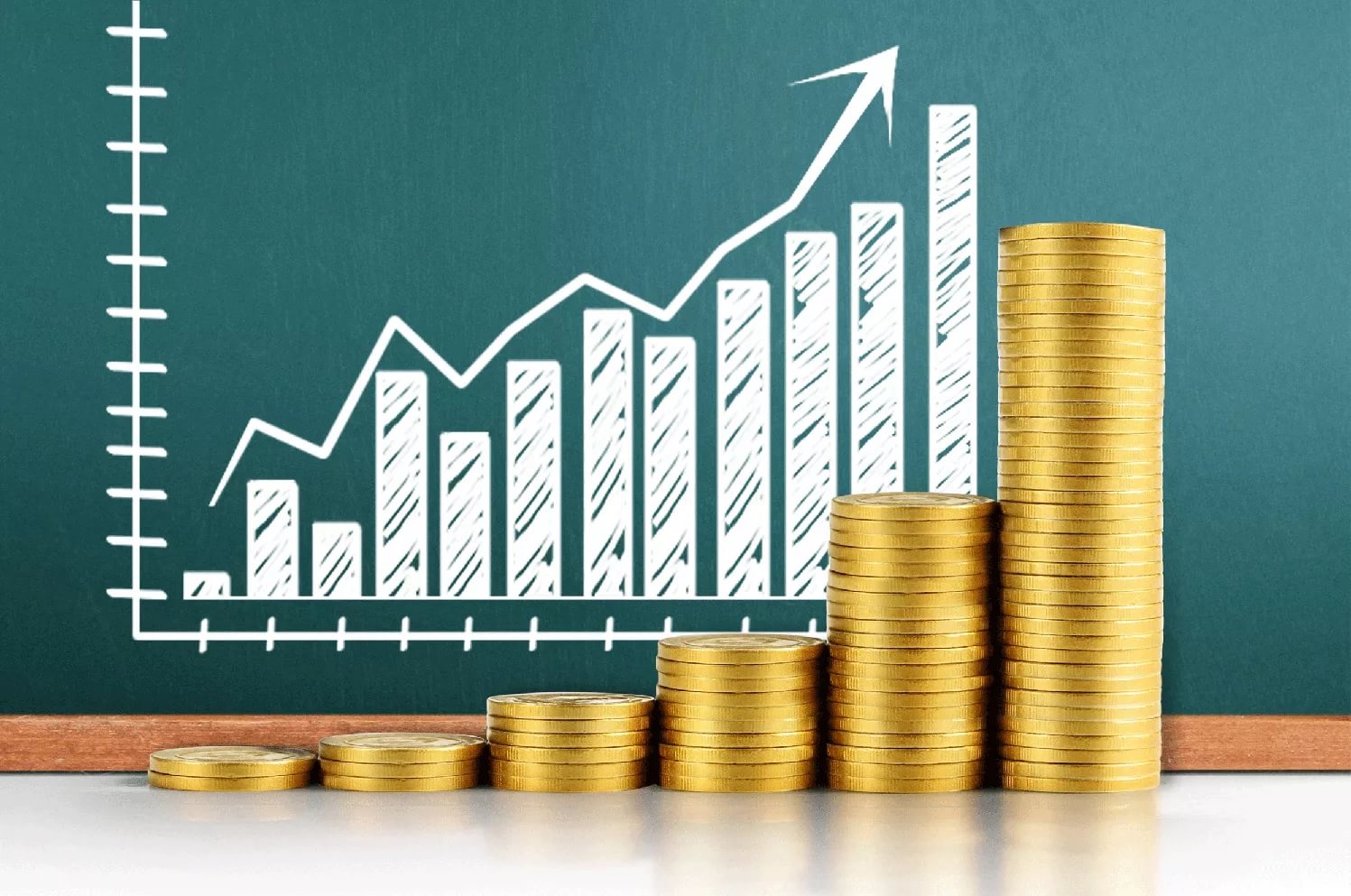 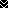 